Agenda proposition of 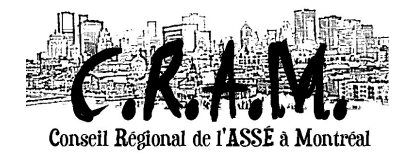 Regional Concil of ASSÉ in Montreal (CRAM)
Meeting of 10/01/2014Proposed agenda 0. Opening0.1 Preasidium0.2 Adoption of the agenda0.3 Adoption of the last meeting record1. Round table on the campaigns coming and the state of involvement in the student unions2. Back on early mandates3. Elections4. Action plan6. Next CRAM meeting7. Varia8. Closing